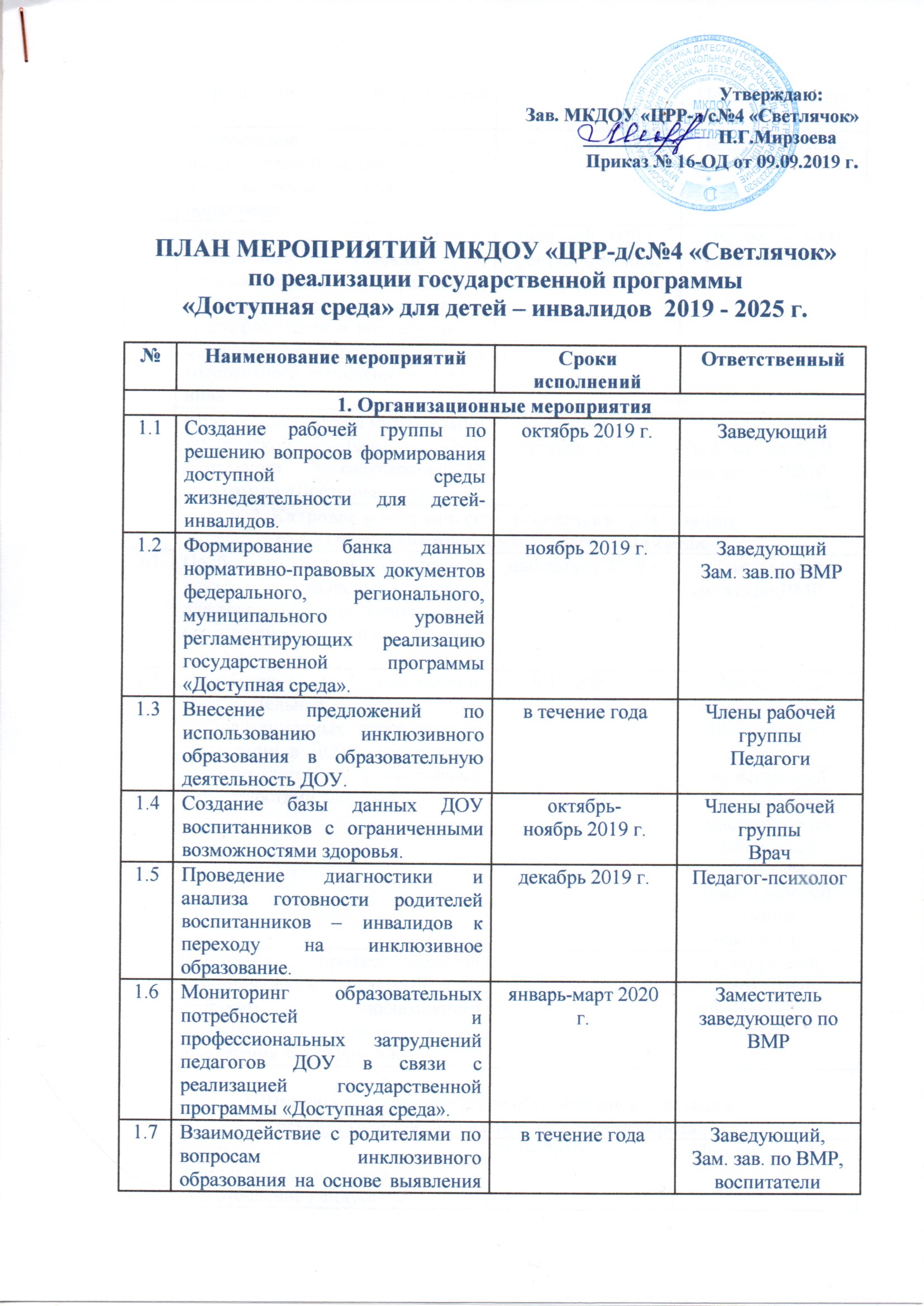 1.8Обеспечение психолого-педагогической поддержки семьи в вопросах инклюзивного образования.в течение годаПедагог-психолог1.9Создание благоприятных, комфортных условий в образовательном учреждении, проведение бесед, круглых столов среди родителей и воспитанников с целью формирования у них толерантного отношения к детям-инвалидам.март-май 2020 г.сентябрь-ноябрь 2020г.Зам. зав. по ВМР1.10Анализ соответствия материально-технической базы ДОУ реализации  государственной программы «Доступная среда».сентябрь-октябрь  2019 г.Заведующий,Зам. зав. по АХЧ зам.зав. по ВМР, ст. медсестра2. Кадровое и методическое  обеспечение реализации государственной программы «Доступная среда»2. Кадровое и методическое  обеспечение реализации государственной программы «Доступная среда»2. Кадровое и методическое  обеспечение реализации государственной программы «Доступная среда»2. Кадровое и методическое  обеспечение реализации государственной программы «Доступная среда»2.1Подбор кадров и привлечение внутренних кадровых резервов для воспитания и развития детей с ограниченными возможностями здоровья.май-август 2019 г.Заведующий,Зам.зав.по ВМР2.2Разработка и составление образовательных и реабилитационных программ для реализации в ДОУ воспитания и развития детей с ограниченными возможностями здоровья.2019-2020 гг.Заместитель заведующего по ВМР педагог-психолог,музыкальный руководитель,инструктор по физической культуречлены рабочей группы,воспитатели2.3Повышение профессиональной компетентности педагогов по вопросам инклюзивного образования (семинары, курсы повышения квалификации).2020 г.Заведующий,Заместитель заведующего по ВМР3. Финансово-экономическое обеспечение реализациигосударственной программы «Доступная среда»3. Финансово-экономическое обеспечение реализациигосударственной программы «Доступная среда»3. Финансово-экономическое обеспечение реализациигосударственной программы «Доступная среда»3. Финансово-экономическое обеспечение реализациигосударственной программы «Доступная среда»3.1Реконструкция: главный вход в здание- изготовление пандуса2019-2020 гг.Зам зав по АХЧОбеспечение доступности для обучения детей-инвалидов:- Приобретение тренажеров для детей с ОВЗ- Приобретение необходимого оборудования в сенсорные  уголки                                                                     - Создание материально-технических условий для обучения детей инвалидовЗаведующая, Зам зав по АХЧ3.2Система информации: -разметка контрастной полосой 
по полу и лестницам-оборудование пиктограмм для мест обслуживания-информационные знаки2019-2020 гг.Зам зав по АХЧ3.3Создание зоны целевого назначения объекта (санитарно-гигиеническое помещение):-Помещение-Дверь входная-Унитаз-Раковина-Сенсорная кнопка бесконтактного типа.-Диспансер для туалетной бумаги2019-2020 гг.Зам зав по АХЧ4. Информационное обеспечение государственной программы «Доступная среда»4. Информационное обеспечение государственной программы «Доступная среда»4. Информационное обеспечение государственной программы «Доступная среда»4. Информационное обеспечение государственной программы «Доступная среда»4.1Организация доступа педагогов к электронным образовательным ресурсам ИнтернетКруглый годЗаведующий,заместитель заведующего по ВМР4.2Освещение на сайте МКДОУ вопросов «Доступная среда для детей - инвалидов»в течение годаЗаместитель заведующего по ВМР